Об утверждении тарифа на перевозки пассажиров автомобильным транспортом по муниципальным городским маршрутам регулярных перевозок по регулируемым тарифам     В соответствии  с Федеральным законом от 06.10.2003 года № 131- ФЗ «Об общих принципах организации местного самоуправления в Российской Федерации», Уставом Пластовского городского поселения, на основании обращения Администрации Пластовского муниципального района, Совет депутатов Пластовского городского поселенияР Е Ш А Е Т:     1. Утвердить с 01 января 2023 года тариф на перевозки пассажиров автомобильным транспортом по муниципальным городским маршрутам регулярных перевозок по регулируемым тарифам в размере 25,00 рублей.     2. Настоящее решение опубликовать в газете  «Знамя Октября».       3. Настоящее решение вступает в силу с 01 января 2023 года.     4. С момента вступления в силу настоящего решения признать утратившим силу решение Совета депутатов Пластовского  городского поселения от  28.03.2019 г. № 9 Об утверждении тарифа на перевозки пассажиров автомобильным транспортом по муниципальным городским маршрутам регулярных перевозок по регулируемым тарифам.     5. Контроль за исполнением решения возложить на постоянную комиссию по бюджету, экономической политике и муниципальной собственности Совета депутатов Пластовского городского поселения (Дмитриенко Г.А.).Глава Пластовского городского поселения:                                                                       А.П. Циколенко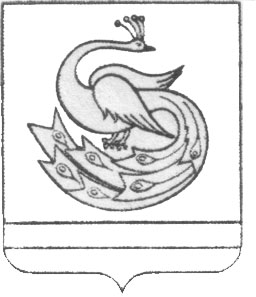 СОВЕТ  ДЕПУТАТОВ  ПЛАСТОВСКОГО ГОРОДСКОГО ПОСЕЛЕНИЯ                                               Р Е Ш Е Н И Е   ПРОЕКТ« __ » ___  2022 года                                                                                      № ___ 